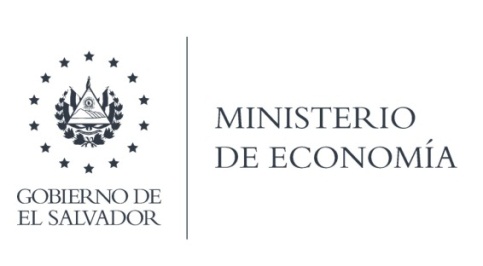 La Dirección General de Estadísticas y Censos (DIGESTYC) del MINEC, en atención y respuesta al requerimiento de información, responde por medio de correo electrónico que remite la información solicitada.También hace de su conocimiento que en cuanto a una variable: contacto de la página web de las empresas, ese punto no se registra.Lic. Laura QuintanillaOficial de InformaciónMINISTERIO DE ECONOMÍA REPÚBLICA DE EL SALVADOR, C.A.Alameda Juan Pablo II y Calle Guadalupe Edificio Cl - C2, Centro de Gobierno. San SalvadorTeléfonos (PBX): (503) 2590-5600www.minec.gob.sv